Данный файл скопировать  и переименовать Справочники_ФамилияЗадание 1. Осуществить поиск, используя справочник (например, URL: http://www.rlsnet.ru/): (подтверждение действий каждого пункта-скриншот). Отрицательный результат поиска – это тоже результатНайдите лекарственные средства, применяемые при лечении заболевания туберкулез.Найдите описание, вид препарата «Королевские капсулы».Осуществите поиск по названию препарата Трамадол. Ознакомьтесь с его характеристикой.Найдите структурную формулу и фармгруппу препарата «Этакриновая кислота».Осуществите поиск препаратов по заболеванию «Крапивница».По русскому названию. Найти синонимы названий и при каких заболеваниях применяется Солюсульфон.По латинскому названию. Найти синонимы и при каких заболеваниях применяется препарат Acidum aminokapronicum.По синониму. Найти препарат по его синониму Тетраборат натрия.Поиск по заболеванию. Найти препараты, которые применяются при следующих заболеваниях: грипп, ангина, аллергия, СПИД.Поиск по группе. Найти препараты (по 3 названия на каждый пункт), принадлежащие группе: желчегонные средства, гипотензивные средства, витаминные и родственные препараты, антисептические средства.  (таблицу заполнять)Задание 2. Работа на сайте «Государственный реестр лекарственных  средств»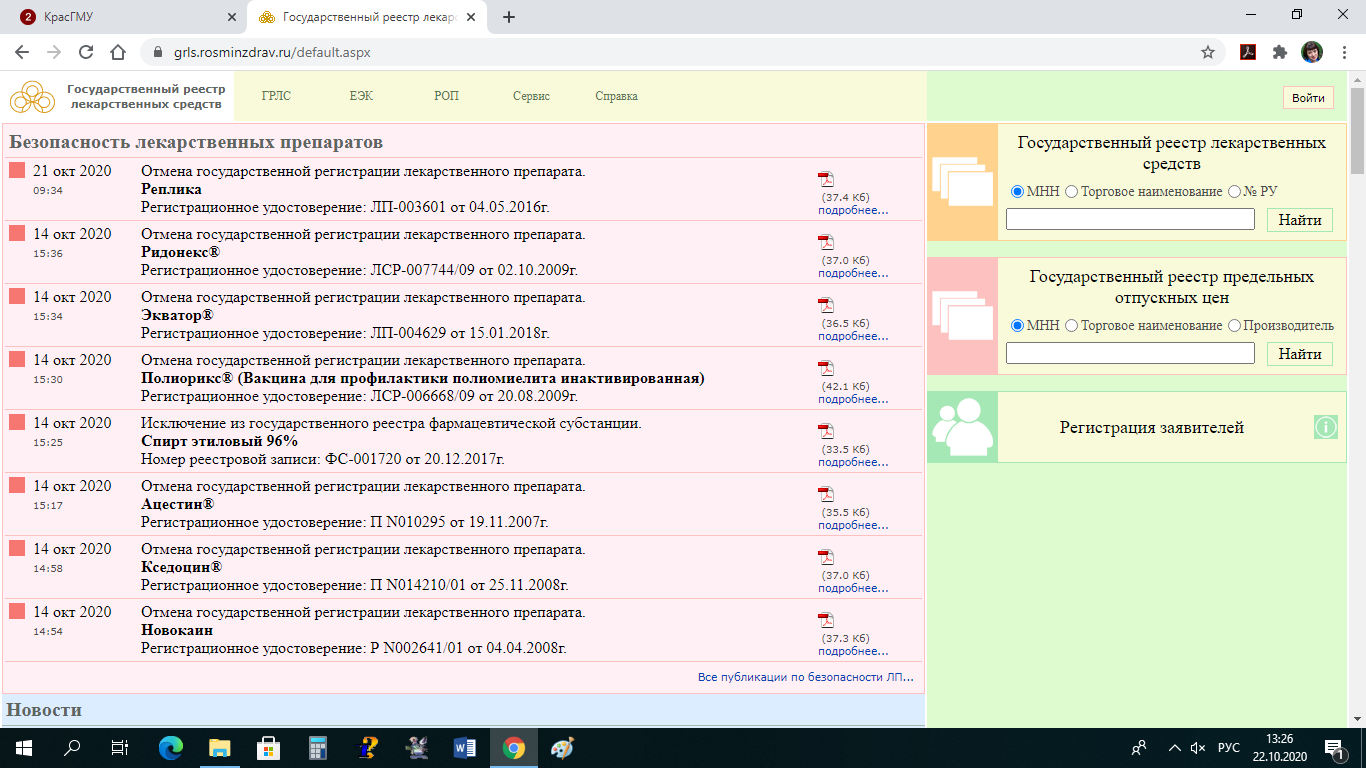 Проверьте по госреестру препараты и заполните таблицу:Задание 3. Решите ситуационные  задачиСитуационная задача 1:Врач прописал Иванову П.А. препарат с действующим веществом метамизол натрия. Павел Александрович обратился с такой просьбой к фармацевту.Какие лекарственные препараты могут оказаться в аптеке с указанным действующим веществом?Ситуационная задача 2:Посетительница аптеки, женщина средних лет, попросила у фармацевта лекарственный перпарат «Эвитол». В аптеке в наличии данного препарата не оказалось. Каким препаратом фармацевт может заменить «Эвитол»?Название препаратаСинонимЛатинское названиеДействующее веществоФармакологическая группаПрименение (лечение заболеваний)ИнтерфейсНазначение окна1 – Государственный реестр лекарственных средств2 - ГРЛС3 - ЕЭК4 - РОП5 - СервисТорговое наименованиеМеждународное непатентованное наименование или группировочное (химическое) наименованиеФорма выпускаНаименование держателя или владельца регистрационного удостоверения лекарственного препаратаСтрана держателя или владельца регистрационного удостоверения лекарственного препаратаРегистрационный номерДата государственной регистрацииДата окончания действ. рег. уд.Дата переоформления РУВинилинХлоргексидинОбщество с ограниченной ответственностью "Атолл"ЛП-003188ИндометацинЛП-000553ЧехияГрин Кросс КорпорейшенКорея Южная